АДМИНИСТРАЦИЯ ФЕДОРОВСКОГО ПЕРВОГО СЕЛЬСОВЕТА САРАКТАШСКОГО РАЙОНА ОРЕНБУРГСКОЙ ОБЛАСТИП О С Т А Н О В Л Е Н И Е_________________________________________________________________________________________________________10.08.2018 г.			     с. Федоровка Первая          	                            № 24-пОб утверждении порядка опубликования информации об объектах  недвижимого имущества, находящихся в  собственности муниципального образования Федоровский Первый сельсовет Саракташского района Оренбургской области	 В соответствии с пунктом 3 постановления Правительства Оренбургской области от 24.07.2018 года № 457-п «Об утверждении порядка опубликования информации об объектах недвижимого имущества, находящихся в государственной собственности Оренбургской области», дорожной картой по исполнению поручения Президента Российской Федерации об обеспечении  опубликования и актуализации на официальном сайте муниципального образования Федоровский Первый сельсовет Саракташского района Оренбургской области в информационно-телекоммуникационной сети «Интернет» информации об объектах, находящихся в собственности муниципального образования Федоровский Первый сельсовет Саракташского района Оренбургской области, утверждённой распоряжением администрации Федоровского Первого сельсовета Саракташского района от 03.08.2018 года № 03-р : Утвердить порядок опубликования информации об объектах недвижимого имущества, находящихся в  собственности муниципального образования Федоровский Первый сельсовет Саракташского района  Оренбургской области (далее – Порядок), согласно приложению.Информация об объектах недвижимого имущества, находящихся в муниципальной собственности Федоровского Первого сельсовета Саракташского района, подлежит опубликованию в соответствии с настоящим Порядком до 05.09.2018 года.Контроль за исполнением настоящего постановления возложить на специалиста 1 категории администрации Федоровского Первого сельсовета Королькова Е.А.Настоящее постановление вступает в силу после его обнародования и подлежит размещению на официальном сайте муниципального образования Федоровский Первый сельсовет в сети «Интернет».Глава сельсовета                                                            		  А.А. ХлопушинПриложение  к постановлению администрации Саракташского района № 24-п от «10» августа 2018 годаПОРЯДОК  опубликования информации об объектах недвижимого имущества, находящихся в  собственности муниципального образования Федоровский Первый сельсовет Саракташского района Оренбургской областиНастоящий Порядок определяет процедуру опубликования в информационно - телекоммуникационной сети «Интернет» (далее - сеть Интернет) информации об объектах недвижимого имущества, находящихся в собственности муниципального образования Федоровский Первый сельсовет Саракташского района Оренбургской области, в целях  обеспечения к ней доступа неопределённого круга лиц, заинтересованных в её получении.Официальным сайтом Федоровского Первого сельсовета Саракташского района Оренбургской области в сети Интернет для опубликования информации об объектах недвижимого имущества, находящихся в собственности муниципального образования Федоровский Первый сельсовет Саракташского района Оренбургской области, является официальный сайт: http://admfedorovka.ru.Администрация Федоровского Первого сельсовета Саракташского района является органом, уполномоченным на опубликование информации в сети Интернет об объектах  недвижимого имущества, находящихся в собственности муниципального образования Федоровский Первый сельсовет Саракташского района.Опубликованию подлежит информация об объектах недвижимого имущества, в отношении которых осуществлена государственная регистрация прав в Едином государственном реестре недвижимости. Информация об объектах недвижимого имущества, находящихся в собственности муниципального образования Федоровский Первый сельсовет Саракташского района опубликовывается в виде  перечня  объектов с указанием следующих  сведений о них: а) Земельные участки: - наименование;- идентификационный номер объекта учёта в реестре муниципального    имущества Федоровского Первого сельсовета Саракташского района;- кадастровый номер;- адрес (местоположение);- площадь;- категория земель;- вид вещного права;- вид ограничения  (обременения) объекта (аренда, безвозмездное пользование, сервитут).б) Здания, помещения:- наименование;- идентификационный номер объекта учёта в реестре муниципального имущества Федоровского Первого сельсовета Саракташского района;- кадастровый номер;- адрес (местоположение) ;- площадь;- вид вещного права (право хозяйственного ведения, право оперативного управления);- вид ограничения  (обременения) объекта (аренда, безвозмездное пользование).в) Сооружения:- наименование;- идентификационный номер объекта учёта в реестре муниципального имущества Федоровского Первого сельсовета Саракташского района;- кадастровый номер;- адрес (местоположение);- основная характеристика (протяжённость, глубина, площадь, объём, высота) и её значение;- вид вещного права (право хозяйственного ведения, право оперативного управления);- вид ограничения  (обременения) объекта (аренда, безвозмездное пользование).Опубликованный перечень объектов недвижимого имущества, находящихся в собственности муниципального образования Федоровский Первый сельсовет Саракташского района  Оренбургской области, дополняется справочной информацией о возможности получения заинтересованными лицами актуальных сведений об объектах недвижимого имущества (в том числе сведений, не подлежащих учёту в реестре муниципального имущества Федоровского Первого сельсовета Саракташского района) из Единого государственного реестра недвижимости с помощью информационных сервисов на официальном сайте Федеральной службы государственной регистрации, кадастра и картографии в сети Интернет «Публичная кадастровая карта» и «Справочная информация по объектам недвижимости в режиме online». Информация, доступ к которой ограничен в соответствии с законодательством Российской Федерации, опубликованию не подлежит.Опубликование информации об объектах недвижимого имущества, находящихся в собственности муниципального образования Федоровский Первый сельсовет Саракташского района осуществляется на основании сведений, учитываемых Администрацией Федоровского Первого сельсовета Саракташского района в реестре муниципального имущества Федоровского Первого сельсовета Саракташского района Оренбургской области.Актуализация опубликованной информации об объектах недвижимого имущества, находящихся в муниципальной собственности Федоровского Первого сельсовета Саракташского района Оренбургской области, осуществляется Администрацией Федоровского Первого сельсовета Саракташского района ежегодно, до 1 апреля.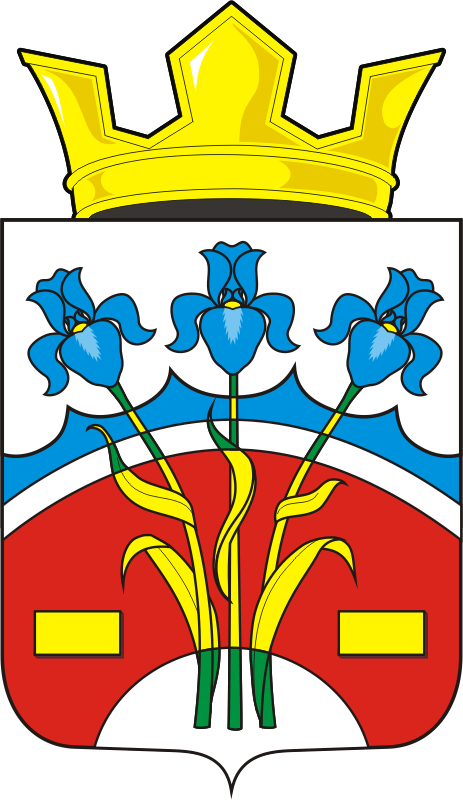 